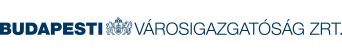 Átvételi elismervényEzennel visszaigazolom, hogy a Budapesti Városigazgatóság Zrt. ajánlatkérő által kiírt, „Általános felhasználású villamos energia szállítása a 2016.01.01. – 2016.12.31. közötti időszakban teljes ellátás alapú, menetrend adási kötelezettség nélküli villamos energia kereskedelmi szerződés keretében” tárgyú közbeszerzési eljárás dokumentációja a mai nappal a www.varosigazgatosag.com honlapról társaságunk részéről letöltésre került.Ajánlattevő neve: Székhelye: Kapcsolattartó neve:Kapcsolattartó e-mail címe:Kapcsolattartó telefonos elérhetősége (mobil és vezetékes telefonszám is):	Fax:Budapest, 2015. ……………………………………..							…………………………………………………….